EB10 เผยแพร่ข้อมูลผ่านเว็บไซต์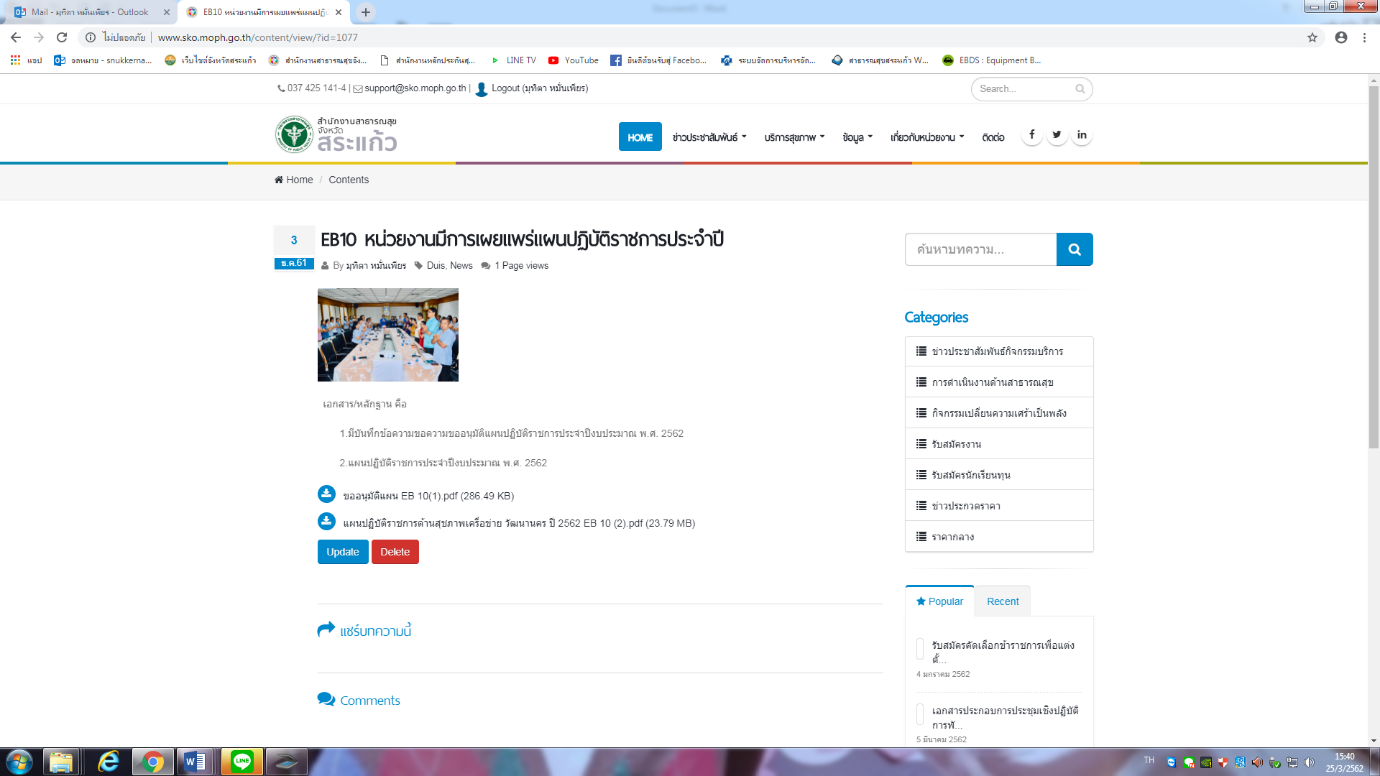 